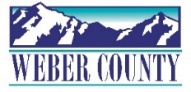 PUBLIC NOTICE is hereby given that the Board of Commissioners of Weber County, Utah will hold a regular commission meeting in the Commission Chambers at 2380 Washington Blvd., Ogden, Utah, on Tuesday, June 11, 2024, commencing at 10:00 a.m. This meeting is also available by Zoom: link- Join Zoom Meetinghttps://us06web.zoom.us/j/85260293450?pwd=eGpvYjRKKzNSb0p5L1NXemlLdEwvZz09Meeting ID: 852 6029 3450Passcode: 503230The agenda for the meeting consists of the following:Welcome- Commissioner HarveyPledge of Allegiance- Shelly Halacy   Invocation- Commissioner Harvey      Thought of the Day- Commissioner Bolos      Agenda Related Public Comments- (Comments will be taken for items listed on the agenda-              please limit comments to 3 minutes)-      Consent Items-Request for approval of warrants #102123-102186, #484626-484730, and #362-364 in the amount of $2,069,399.09.Request for approval of purchase orders in the amount $54,790.52.Summary of warrants and purchase orders.Request for approval of minutes for the meeting held on June 4, 2024.Request for approval of new business licenses. Request for approval of Change Order #01R1 associated with the Wadman Corporation contract for the construction of the Weber-Morgan Children’s Justice Center. Request for approval of an agreement by and between Weber County and Wasatch Wigeons to promote conservation efforts at Kingfisher Wetlands.Request for approval of an agreement by and between Weber County and the Eden Valley Trail Trust for trail maintenance and improvements within North Fork. Request for approval of an interlocal agreement by and between Weber County and Huntsville Town for Utah Recreation Company to collect fees at Cemetery Point on behalf of Weber County who will pay Huntsville Town its portion of fees. Request for approval of a collection agreement by and between Weber County and Urban Park Concessionaires dba Vista to collect fees for each vehicle that enters station at Anderson Cove Boat Ramp, Cemetery Point, Middle Inlet, and Port Ramp Marina during the entire season that Pineview Reservoir is open.Action Items-Ratification of the 2024 Weber Count Tax Sale.		Presenter: Andy McRaePublic Hearing-					Request for a motion to adjourn the public meeting and convene a public hearing. Public hearing for Navy Meadows Rezone and Development Agreement Application-A request to rezone approximately 72.75 acres located at approximately 3300 South 3900 West from the A-2 (Agriculture) zone to the R1-15 (Residential) zone. ZMA 2023-15 Presenter: Felix LleverinoPublic hearing for Winston Park Rezone and Development Agreement Application-A request to rezone approximately 40 acres located at approximately 3667 West 1800 South from the A-1 (Agriculture) zone to the R1-15 (Residential) zone, and to amend the Western Weber General Plan’s Future Land Use Map to redesignate Parks/Recreation area to Medium-to-Large Residential.Presenter: Charlie EwertRequest for a motion to adjourn the public hearing and reconvene the public meeting.5.	Action on public hearing-	G2 (a) - Request for approval of a Development Agreement for Navy Meadows Development.	G2 (b) - Request for approval of a Rezone Ordinance for Navy Meadows Development.	G3 (a) - Request for approval of a General Plan Amendment Resolution related to the Winston Park Development.	G3 (b) - Request for approval of a Development Agreement for Winston Park Development.	G3 (c) - Request for approval of a Rezone Ordinance related to Winston Park Development. Commissioner Comments-Adjourn-CERTIFICATE OF POSTINGThe undersigned duly appointed Executive Assistant in the County Commission Office does hereby certify that the above notice and agenda were posted as required by law this 10th day of June, 2024.						_________________________________________											Stacy Skeen In compliance with the Americans with Disabilities Act, persons needing auxiliary services for these meetings should call the Weber County Commission Office at 801-399-8405 at least 24 hours prior to the meeting. Information on items presented can be found by clicking highlighted words at the end of the item.